        Государственное бюджетное учреждение здравоохранения города Москвы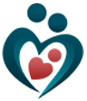 «ГОРОДСКАЯ КЛИНИЧЕСКАЯ БОЛЬНИЦА имени В.П. ДемиховаДепартамента здравоохранения города Москвы»ФИЛИАЛ "РОДИЛЬНЫЙ ДОМ № 8"Москва, 109507, Самаркандский бульвар дом 3, стр. 1, 2          ___________________________________________________________________________________АКУШЕРСКОЕ ОТДЕЛЕНИЕ ПО ОКАЗАНИЮ ПЛАТНЫХ МЕДИЦИНСКИХ УСЛКГ_________________________________________________________________________________                 Администратор: 495-709-01-11; +7-967-054-32-37               Стол справок: 8(495)709-17-10   web:https://demikhova.ru                                                          e-mail:  teteryukov@68gkb.ru                https://www.instagram.com/roddom_8_vihino/                         Заведующему АО ПМУ   ГБУЗ "ГКБ имени В.П. Демихова ДЗМ"Тетерюкову К.Е.От ___________________________________                                                                                                                                                                   ( ФИО пациентки)_____________________________________ЗаявлениеСогласно Федеральному закону от 21.11.2011 N 323-ФЗ (ред. от 01.12.2014) «Об основах охраны здоровья граждан в Российской Федерации». Прошу разрешить присутствие на моих родах___________________________________________________________________________________(ФИО сопровождающего)___________________________________________________________________________________________Дата «______»________________201____г.Подпись ____________________________Вход присутствующего на родах осуществляется через приемное отделение-При себе иметь паспорт;-Данное заявление;-Заключение терапевта о перенесенной коронавирусной инфекции COVID-19 с указанием результатов исследования на иммуноглобулины G-положительный анализ на IgG к новой коронавирусной инфекции COVID-19Или 	-отрицательный результат исследования биологического материала (мазок из носо-и ротоглотки) на наличие новой коронавирусной инфекции COVID-19 методом ПЦР, проведенный не более чем за семь дней до даты родоразрешения (при отсутствии антител IgG в защитных титрах)-Необходимо иметь результат флюорографии давности не более 1 года.-Анализ крови на гепатит В и С, ВИЧ, сифилис (действительны в течении 3 месяцев на момент родов);
-Заключение терапевта о состоянии здоровья сопровождающего на момент родоразрешения; отсутствие инфекционных заболеваний, гипертонии, ишемической болезни или сахарного диабета. - Анализ крови на антитела к вирусу кори( IgG ). Если анализ не подтверждает наличие иммунитета к вирусу кори, необходимо сделать прививку либо предоставить анализ антител к вирусу кори Ig M.Понадобятся 2 комплекта - в родильный зал -одноразовый хирургический набор (предоставляется) и палату (сменные брюки, футболка и моющиеся тапочки). 